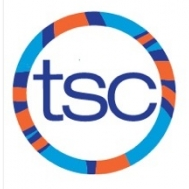 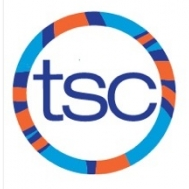 SUNDAYMONDAYTUESDAYWEDNESDAYTHURSDAYFRIDAYSATURDAY14155:30-7:00pm Central Tech First Practice16175:30-7:00pm Central Tech 18195:30-7:00pm Havergal  2021225:30-7:00pm Central Tech Parent Meeting 7:00pm Central Tech23245:30-7:00pm Central Tech25265:30-7:00pm Havergal  27New Member Orientation 10:00am UT 28295:30-7:00pm Central Tech 3015:30-7:00pm Central Tech235:30-7:00pm Havergal  4Blue & White Meet3:00-6:00pm UT 